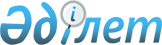 2012 жылға арналған Қарасу ауданында әлеуметтік жұмыс орындарын ұйымдастыратын жұмыс берушілердің тізбесін бекіту туралы
					
			Күшін жойған
			
			
		
					Қостанай облысы Қарасу ауданы әкімдігінің 2012 жылғы 15 ақпандағы № 65 қаулысы. Қостанай облысы Қарасу ауданының Әділет басқармасында 2012 жылғы 22 ақпанда № 9-13-145 тіркелді. Күші жойылды - Қостанай облысы Қарасу ауданы әкімдігінің 2012 жылғы 25 мамырдағы № 184 қаулысымен

     Ескерту. Күші жойылды - Қостанай облысы Қарасу ауданы әкімдігінің 2012.05.25 № 184 қаулысымен.      "Қазақстан Республикасындағы жергілікті мемлекеттік басқару және өзін-өзі басқару туралы" Қазақстан Республикасының 2001 жылғы 23 қаңтардағы Заңының 31-бабына, "Халықты жұмыспен қамту туралы" Қазақстан Республикасының 2001 жылғы 23 қаңтардағы Заңының 7-бабының 5-4) тармақшасына, 18-1-бабына, "Халықты жұмыспен қамту туралы" Қазақстан Республикасының 2001 жылғы 23 қаңтардағы Заңын іске асыру жөніндегі шаралар туралы" Қазақстан Республикасы Үкiметiнiң 2001 жылғы 19 маусымдағы № 836 қаулысымен бекітілген әлеуметтік жұмыс орындарын ұйымдастыру және қаржыландыру Қағидасының 6-тармағына сәйкес Қарасу ауданының әкімдігі ҚАУЛЫ ЕТЕДІ:



      1. 2012 жылға арналған Қарасу ауданында әлеуметтік жұмыс орындарын ұйымдастыратын жұмыс берушілердің қоса беріліп отырған тізбесі бекітілсін.



      2. Осы қаулының орындалуын бақылау Қарасу ауданы әкімінің орынбасары Б.Б. Уәлиевке жүктелсін.



      3. Осы қаулы алғашқы ресми жарияланғаннан кейін күнтізбелік он күн өткен соң қолданысқа енгізіледі.      Аудан әкімі                                А. Сейфуллин 

 

Әкімдіктің          

2012 жылғы 15 ақпандағы    

№ 65 қаулысымен бекітілген   2012 жылға арналған Қарасу ауданында әлеуметтік жұмыс орындарын ұйымдастыратын жұмыс берушілердің тізбесі
					© 2012. Қазақстан Республикасы Әділет министрлігінің «Қазақстан Республикасының Заңнама және құқықтық ақпарат институты» ШЖҚ РМК
				Реттік

саныЖұмыс

берушілерКәсібі

(лауазымы)Ұйымдасты-

рылатын

әлеуметтік

жұмыс

орында-

рының саныАйлық

жалақы

мөлшері

(теңге)Жұмыстың

ай

бойынша

ұзақтығыМемлекеттік

бюджет

қаражатынан

өтелетін

айлық

жалақының

мөлшері12345671Жеке

кәсіпкер

Пилипенок

Раиса

Владими-

ровнақосалқы

жұмысшы13900010алғашқы 6

айда –

19500

теңге;

кейінгі 3

айда –

11700

теңге;

соңғы 1

айда – 5850

теңге1Жеке

кәсіпкер

Пилипенок

Раиса

Владими-

ровнабармен13900010алғашқы 6

айда –

19500

теңге;

кейінгі 3

айда –

11700

теңге;

соңғы 1

айда – 5850

теңге2Жеке

кәсіпкер

Лифанов

Сергей

Александ-

ровичсатушы13900010алғашқы 6

айда –

19500

теңге;

кейінгі 3

айда –

11700

теңге;

соңғы 1

айда – 5850

теңге2Жеке

кәсіпкер

Лифанов

Сергей

Александ-

ровичжиһаз

жинаушы13900010алғашқы 6

айда –

19500

теңге;

кейінгі 3

айда –

11700

теңге;

соңғы 1

айда – 5850

теңге2Жеке

кәсіпкер

Лифанов

Сергей

Александ-

ровичесепші13900010алғашқы 6

айда –

19500

теңге;

кейінгі 3

айда –

11700

теңге;

соңғы 1

айда – 5850

теңге3Жеке

кәсіпкер

Лифанова

Татьяна

Григорь-

евнасатушы23900010алғашқы 6

айда –

19500

теңге;

кейінгі 3

айда –

11700

теңге;

соңғы 1

айда – 5850

теңге3Жеке

кәсіпкер

Лифанова

Татьяна

Григорь-

евнажүргізуші13900010алғашқы 6

айда –

19500

теңге;

кейінгі 3

айда –

11700

теңге;

соңғы 1

айда – 5850

теңге